Progress Tracker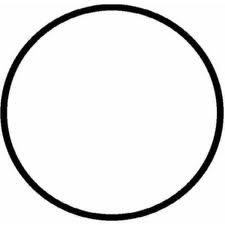 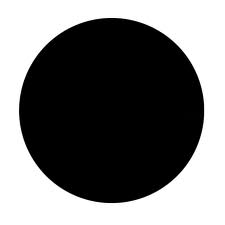 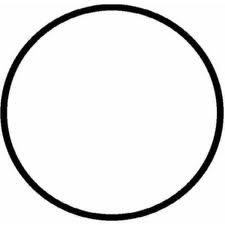 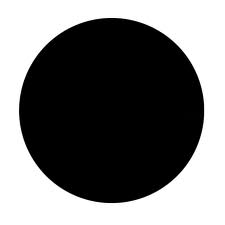 TextLevelTextLevelName  __________________________________________Name  __________________________________________Name  __________________________________________Name  __________________________________________Name  __________________________________________Name  __________________________________________Name  __________________________________________Name  __________________________________________Name  __________________________________________Name  __________________________________________Name  __________________________________________Name  __________________________________________Name  __________________________________________Name  __________________________________________Name  __________________________________________Name  __________________________________________Name  __________________________________________Name  __________________________________________Name  __________________________________________Name  __________________________________________Name  __________________________________________Name  __________________________________________VVUUTTSSRRQQPPOONNMMLLKKJJIIHHGGFFEEDDCCBBAADate